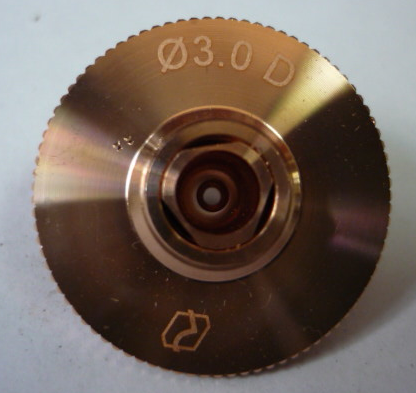 КодАртикулНаименование/ Бренд/ПоставщикПараметрыМесто установки/НазначениеF0064236Двойное сопло DOUBLE NOZZLE Ø 3Установка лазерной резкиF0064236Установка лазерной резкиF0064236ErmaksanУстановка лазерной резки